Mid-state association of realtors®, inc.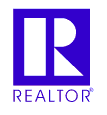 “The Association with the Personal Connection”
 CARAVANPROPERTY ADDRESS*_________________________________ MLS#* __________HOUSE STYLE* ____________  SINGLE ______  MULTI _______  CONDO _______NO. ROOMS*_____  NO. BDRMS*______  NO. FULL BATHS*_____  NO. ½*_____LIST PRICE* $___________    DATE REQUESTED FOR CARAVAN *_____________DIRECTIONS__________________________________________________________NEAREST *_____________________________________________LISTING AGENCY* ____________________________ FAX ____________________AGENT NAME*________________________________ PHONE _________________EMAIL ADDRESS*______________________________________________________MEMBER OF:MID-STATE ___  ___  ___ NEW HAVEN ___ OTHER___Email address and Signature are requiredPlease include $ 4.25 non-refundable registration fee for Mid-State members 
and $ 6.38 for NON Mid-State members.  (not offices)
Caravan requests can be faxed, emailed or dropped off at the office   Payment is required before schedule is sent.
Please make checks payable to Mid-State Association. Credit card payments can be accepted 	with an additional 3% service fee.   
MLS #’s Must be included- No property will be scheduled without oneIt is the responsibility of the submitter to verify time of showing.
Deadline is 2:00 PM the Thursday before the proposed Caravan date.  
Someone from the listing office must be at property at the scheduled time.Failure to have someone at the property at the scheduled time will result in a $50 Fine. 
No further Caravan requests will be accepted until such fine is paid. **Please be considerate of other caravan participants, and visit their houses on tourI AGREE WITH THE RULES OF THE MID-STATE CARAVAN REQUESTS:*SIGNATURE: (required) _____________________________Date__________________________Caravans are scheduled the first and third Thursday’s of the Month.The MINIMUM number of properties needed to schedule a caravan is FIVE (5).  
* REQUIRED INFORMATIONUpdated:9/30/2016				Phone: 860-793-9414Fax: 860-793-9515E-mail: MidState@MidStateRealtors.com
www.MidStateRealtors.Com